KEFRI/F/ADM/19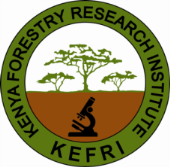 KENYA FORESTRY RESEARCH INSTITUTEBRING UP-DIARYCentre:………………………………………………………Date issued:…………………………………………………Date of requestB.U DateFile TitleFile Ref. No.Folio Requesting officer